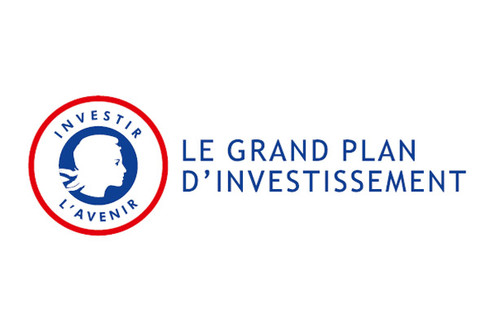 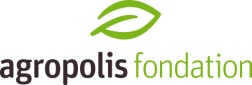 Agropolis Fondation 2021 Call for Proposals (CfP)[Ref. CfP 2101] “Open Call for Research Projects”APPLICATION FORMPreliminary question: Check boxes - project type 1 (200 k € - 24 months) or type 2 (30 k € - 12 months)APPLICATION FORM / TYPE 1 PROJECT (up to 200 k€) AND TYPE 2 PROJECT (up to 30 k€) Some questions are reserved for type 1 projects. This is specified in the text.GENERAL INFORMATION ABOUT THE PROJECTFull titleShort title (Acronym or 5 words maximum)Institution coordinatorProject leader information (Name, given name, institution, unit, postal address, email, telephone, unit administrator name, given name, email & telephone)Project Co-coordinator information (Name, given name, institution, unit, postal address, email, telephone)Partnership Name of units Inside the Foundation’s networkFrench Units/partners outside the network International Partners (Institution name, country)Check boxes: type of funding requests (among: mobility and chair, fellowships, grant for scientific platforms, support for pedagogical projects, animation of the Network Scientific Community, other). Check boxes: Scientific domains (among: Plant biology, Biology of plant biotic interactions, Agronomy and agroecosystem management, Food and non-food processing sciences & Social sciences and agriculture-society interactions)Project duration in monthsBudget (project’s full cost & funding request)PROPOSAL SUMMARYAbstract (3000 characters max, with spaces)Keywords (5 maximum)CONTEXT and OBJECTIVESContext & State of the art (5000 characters max., with spaces)General/overall objective (1000 characters max., with spaces)Specific objectives (2000 characters max., with spaces)ADEQUACY OF THE PROJECT WITH THE OBJECTIVES OF THE CALLCheck boxesMain axis of the projectClimate change: adaptation and mitigationBiodiversity: conservation and sustainable useResponsible production and consumption Secondary axis of the project Climate change: adaptation and mitigationBiodiversity: conservation and sustainable useResponsible production and consumption Justification of the position of the project inside the axes (5000 characters max., with spaces) PROJECT DESCRIPTIONStructure of the project - WPs: objectives, description, methodology, expected results, duration... (11,000 characters max., with spaces) Coordination and Governance (3,000 characters max., with spaces) – type 1 onlyOptionnal : upload the organigram of the governance - type 1 onlyDeliverables (3000 characters max., with spaces)Autoevaluation: under which criteria would you evaluate the success of your project? (5000 characters max., with spaces)PROJECT ENVIRONMENT & STRUCTURING EFFECT WITHIN THE COMMUNITYComplementarities with existing initiatives (3000 characters max)Expected leverage effect (2500 characters max)Innovative or risky nature of the project (2500 characters max)Project sustainability (3000 characters max) - type 1 onlyCommunication (communication plan, targets and communication tools and how it increases the visibility of the project) (3000 characters max., with spaces) - type 1 onlyBibliographyList of bibliographic referencesADDITIONAL INFORMATIONPresent additional information on the project which you would like the Foundation and the evaluators to know (7500 characters max).This may include any or a combination of the following: 1) Particular environmental considerations related to the project (e.g., Carbon off-setting in the organization of events, travels, etc.) 2) Ethical or gender issues related to the proposed initiative (e.g., gender balance in the research team, in what sense is gender relevant in the objectives and methodology of the project, how the products and outputs of the proposed project benefit men and women);3) Interaction with relevant stakeholders, particularly the civil society organizations, and use of participatory approaches in project development, implementation and evaluation.4) Other considerations which you would like to highlightEVALUATOR – Type 1 onlyIdentify 3 experts/education specialists (Name, nationality, email, phone, institution, domain of expertise) who may be asked to evaluate your proposal If relevant, identify up to 3 experts/education specialists  (Name, nationality, email, phone, institution, domain of expertise) who should NOT be asked to evaluate your proposalATTACHMENTSLogframe – type 1 onlyFinancial tableGantt ChartCVs of the key partnersSignature of the head of the research unitsOther annex (if relevant)